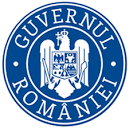 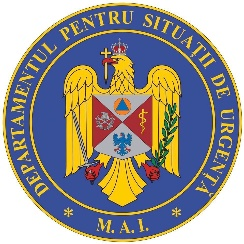 BULETIN DE PRESĂ  1 decembrie 2021, ora 13.00Până astăzi, 1 decembrie, pe teritoriul României au fost înregistrate 1.780.808 cazuri de infectare cu noul coronavirus (COVID – 19), dintre care 10.348 sunt ale unor pacienți reinfectați, testați pozitiv la o perioadă mai mare de 180 de zile după prima infectare. 1.689.184 de pacienți au fost declarați vindecați.  În ultimele 24 de ore au fost înregistrate 1.141 de cazuri noi de persoane infectate cu SARS – CoV – 2 (COVID – 19), dintre care 23 sunt ale unor pacienți reinfectați, testați pozitiv la o perioadă mai mare de 180 de zile după prima infectare. Distribuția pe județe a cazurilor per total și a celor noi o regăsiți în tabelul de mai jos.  *Referitor la „cazurile noi nealocate pe județe”, facem precizarea că numărul acestora este determinat de modificările aduse platformei electronice prin care sunt raportate și centralizate rezultatele testelor pentru noul coronavirus. Astfel, conform noii metodologii, centrele de testare introduc în mod direct rezultatele testelor realizate, urmând ca de la nivelul Direcțiilor de Sănătate Publică să fie realizată ancheta epidemiologică și atribuite cazurile pozitive județului/localității de care aparțin persoanele infectate.**În ceea ce privește cazurile din străinătate, acestea sunt cazuri ale unor cetățeni care au venit în România fiind infectați în alte țări. Aceste cazuri au fost cuprinse în totalul cazurilor noi nealocate pe județe. Coeficientul infectărilor cumulate la 14 zile, raportate la 1.000 de locuitori este calculat de către Direcțiile de Sănătate Publică, la nivelul Municipiului București și al județelor. Mai jos aveți graficul realizat în baza raportărilor primite de CNCCI de la Direcțiile de Sănătate Publică: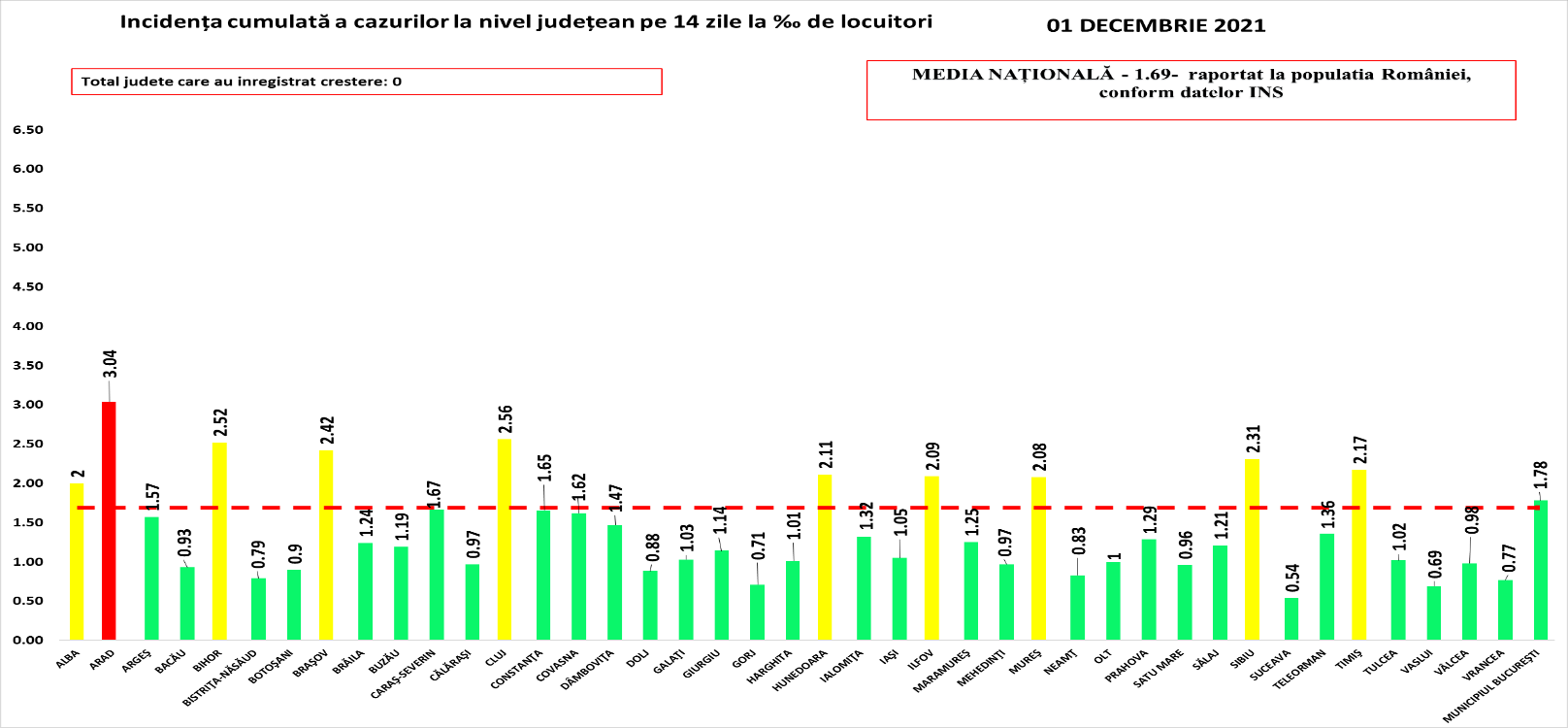 Distinct de cazurile nou confirmate, în urma retestării pacienților care erau deja pozitivi, 171 de persoane au fost reconfirmate pozitiv. Distribuția pe județe a acestor cazuri o regăsiți în tabelul de mai jos. Până astăzi, 56.618 persoane diagnosticate cu infecție cu SARS – CoV – 2 au decedat.În intervalul 30.11.2021 (10:00) – 01.12.2021 (10:00) au fost raportate de către INSP 89 de decese (47 bărbați și 42 femei), din care 10 anterioare intervalului de referință, ale unor pacienți infectați cu noul coronavirus, internați în spitalele din Alba, Arad, Bacău, Bihor, Bistrița-Năsăud, Brașov, Călărași, Cluj, Constanța, Covasna, Dâmbovița, Dolj, Gorj, Harghita, Ialomița, Maramureș, Mehedinți, Mureș, Neamț, Satu Mare, Sibiu, Teleorman, Timiș, Vaslui, Vâlcea și Municipiul București.Dintre cele 89 de decese, 2 au fost înregistrate la categoria de vârstă 30-39 ani, 3 la categoria de vârstă 40-49 ani, 6 la categoria de vârstă 50-59 ani, 17 la categoria de vârstă 60-69 ani, 30 la categoria de vârstă 70-79 ani și 31 la categoria de vârstă peste 80 ani.85 dintre decesele înregistrate sunt ale unor pacienți care au prezentat comorbidități, iar 4 pacienți decedați nu au înregistrat comorbidități.Au fost raportate 10 decese anterioare intervalului de referință, survenite în județele Arad, Neamț, Vâlcea, 7 în luna octombrie 2021 și 3 în luna noiembrie 2021. În intervalul de referință au fost raportate 79 de decese. Din totalul de 89 de pacienți decedați, 76 erau nevaccinați și 13 vaccinați. Cei 13 pacienți decedați vaccinați aveau vârste cuprinse între grupele de vârstă 50-59 ani și peste 80 de ani. Toți pacienții vaccinați care au decedat prezentau comorbidități.În unitățile sanitare de profil, numărul total de persoane internate cu COVID-19 este de 6.998. Dintre acestea, 1.121 sunt internate la ATI. Dintre cei 1.121 pacienți internați la ATI, 108 au certificat care atestă vaccinarea.Din totalul pacienților internați, 118 sunt minori, 110 fiind internați în secții și 8 la ATI.Până la această dată, la nivel național, au fost prelucrate 10.730.924 de teste RT-PCR și 5.306.112 teste rapide antigenice. În ultimele 24 de ore au fost efectuate 7.726 de teste RT-PCR (3.660 în baza definiției de caz și a protocolului medical și 4.066 la cerere) și 9.913 teste rapide antigenice. Pe teritoriul României, 32.500 de persoane confirmate cu infecție cu noul coronavirus sunt în izolare la domiciliu, iar 6.910 persoane se află în izolare instituționalizată. De asemenea, 48.552 de persoane se află în carantină la domiciliu, iar în carantină instituționalizată se află 53 de persoane. În ultimele 24 de ore, au fost înregistrate 1.355 de apeluri la numărul unic de urgență 112. Ca urmare a încălcării prevederilor Legii nr. 55/2020 privind unele măsuri pentru prevenirea și combaterea efectelor pandemiei de COVID-19, polițiștii și jandarmii au aplicat, în ziua de 30 noiembrie, 2.165 de sancțiuni contravenționale, în valoare de 496.440 lei. Reamintim cetățenilor că Ministerul Afacerilor Interne a operaționalizat, începând cu data de 04.07.2020, o linie TELVERDE (0800800165) la care pot fi sesizate încălcări ale normelor de protecție sanitară. Apelurile sunt preluate de un dispecerat, în sistem integrat, și repartizate structurilor teritoriale pentru verificarea aspectelor sesizate. În ceea ce privește situația cetățenilor români aflați în alte state, 23.802 cetățeni români au fost confirmați ca fiind infectați cu SARS – CoV – 2 (coronavirus): 2.553 în Italia, 16.947 în Spania, 199 în Marea Britanie, 132 în Franța, 3.125 în Germania,  97 în Grecia, 49 în Danemarca, 37 în Ungaria, 28 în Olanda, 2 în Namibia, 11 în SUA, 8 în Suedia,  146 în Austria, 22 în Belgia, 6 în Japonia, 2 în Indonezia, 75 în Elveția, 5 în Turcia, 2 în Islanda, 2 în Belarus, 8 în Bulgaria, 28 în Cipru, 4 în India, 5 în Ucraina, 9 în Emiratele Arabe Unite, 17 în Republica Moldova, 3 în Muntenegru, 218 în Irlanda, 5 în Singapore, 5 în Tunisia, 12 în Republica Coreea, 2 în Bosnia și Herțegovina, 2 în Serbia, 8 în Croația, 6 în Portugalia, 6 în Polonia și câte unul în Argentina, Luxemburg, Malta, Brazilia, Kazakhstan, Republica Congo, Qatar, Vatican, Egipt, Pakistan, Iran, Slovenia, Federația Rusă, Finlanda, Kuweit și Nigeria. De la începutul epidemiei de COVID-19 (coronavirus) și până la acest moment, 197 de cetățeni români aflați în străinătate, 38 în Italia, 19 în Franța, 43 în Marea Britanie, 60 în Spania, 14 în Germania, 2 în Belgia, 3 în Suedia, 5 în Irlanda, 2 în Elveția, 2 în Austria, unul în SUA, unul în Brazilia, unul în Republica Congo, unul în Grecia, unul în Iran unul în Polonia, unul în Bulgaria, unul în Nigeria și unul în Turcia, au decedat.Dintre cetățenii români confirmați cu infecție cu noul coronavirus, 798 au fost declarați vindecați: 677 în Germania, 90 în Grecia, 18 în Franța, 6 în Japonia, 2 în Indonezia, 2 în Namibia, unul în Luxemburg, unul în Tunisia și unul în Argentina. Notă: aceste date sunt obținute de misiunile diplomatice și oficiile consulare ale României în străinătate, fie de la autoritățile competente din statele de reședință, în măsura în care aceste date fac obiectul comunicării publice, fie în mod direct de la cetățenii români din străinătate.Le reamintim cetățenilor să ia în considerare doar informațiile verificate prin sursele oficiale și să apeleze pentru recomandări și alte informații la linia TELVERDE - 0800.800.358. Numărul TELVERDE nu este un număr de urgență, este o linie telefonică alocată strict pentru informarea cetățenilor și este valabilă pentru apelurile naționale, de luni până vineri, în intervalul orar 08.00 – 20.00. De asemenea, românii aflați în străinătate pot solicita informații despre prevenirea și combaterea virusului la linia special dedicată lor, +4021.320.20.20.În continuare vă prezentăm situația privind infectarea cu virusul SARS – CoV – 2 la nivel european și global:În intervalul 18 noiembrie 2021 – 25 noiembrie 2021, au fost raportate 45.308.597 de cazuri în UE / SEE. Cele mai multe cazuri au fost înregistrate în Franţa, Italia, Spania și Germania. Începând din 15 decembrie, CEPCB a întrerupt publicarea datelor privind numărul cazurilor confirmate și numărul cetățenilor decedați, atât în UE / SEE, Regatul Unit, Monaco, San Marino, Elveția, Andorra, cât și la nivel global. Aceste raportări sunt actualizate săptămânal.   Sursă: Centrul European pentru Prevenirea și Controlul Bolilor (CEPCB) (https://www.ecdc.europa.eu/en) * Datele referitoare la numărul persoanelor vindecate, raportate zilnic în mod defalcat pe state și la nivel global, au încetat să fie prelucrate și comunicate de către centrul specializat în agregarea datelor de acest tip, respectiv Johns Hopkins CSSE.    ** Datele din paranteze reprezintă numărul de cazuri noi, în intervalul 18 noiembrie 2021 – 25 noiembrie 2021.*** CEPCB precizează că actualizările la nivel național sunt publicate pe coordonate diferite de timp și procesate ulterior, ceea ce poate genera discrepanțe între datele zilnice publicate de state și cele publicate de CEPCB. Grupul de Comunicare StrategicăNr. crt.JudețNumăr de cazuri confirmate(total)Număr de cazuri nou confirmateIncidența  înregistrată la 14 zile1.Alba33661412,002.Arad41248633,043.Argeș45824281,574.Bacău40915230,935.Bihor49824712,526.Bistrița-Năsăud19268120,797.Botoșani22528200,908.Brașov65918492,429.Brăila22512101,2410.Buzău23961151,1911.Caraș-Severin18764251,6712.Călărași1766290,9713.Cluj87420732,5614.Constanța68535421,6515.Covasna12863111,6216.Dâmbovița36162241,4717.Dolj44852350,8818.Galați43799301,0319.Giurgiu197151041,1420.Gorj15143120,7121.Harghita13894141,0122.Hunedoara35588372,1123.Ialomița19352161,3224.Iași71151351,0525.Ilfov75051262,0926.Maramureș30946221,2527.Mehedinți1569690,9728.Mureș39354272,0829.Neamț30842180,8330.Olt25895111,0031.Prahova62791411,2932.Satu Mare20548150,9633.Sălaj17667101,2134.Sibiu4248682,3135.Suceava37736220,5436.Teleorman2480431,3637.Timiș86557852,1738.Tulcea1371771,0239.Vaslui26659120,6940.Vâlcea26441260,9841.Vrancea1769480,7742.Mun. București3023781811,7843.Din străinătate**1950744.Cazuri noi nealocate pe județe11037*-196 TOTAL TOTAL1.780.8081.141 Nr. Crt.JUDEȚProbe pozitive la retestare1ALBA32ARAD113ARGEŞ304BACĂU05BIHOR26BISTRIŢA-NĂSĂUD07BOTOŞANI08BRĂILA09BRAŞOV410BUZĂU811CĂLĂRAŞI212CARAŞ-SEVERIN113CLUJ614CONSTANŢA315COVASNA216DÂMBOVIŢA417DOLJ018GALAŢI519GIURGIU020GORJ621HARGHITA322HUNEDOARA423IALOMIŢA124IAŞI725ILFOV126MARAMUREŞ427MEHEDINŢI028MUNICIPIUL BUCUREŞTI2229MUREŞ1230NEAMŢ531OLT132PRAHOVA133SĂLAJ234SATU MARE435SIBIU636SUCEAVA237TELEORMAN238TIMIŞ539TULCEA040VÂLCEA041VASLUI242VRANCEA0Total    171ŢARACAZURI CONFIRMATEDECEDAȚIRegatul Unit9.845.492  (+284.393)143.927  (+1029)Franţa     7.483.282  (+172.618)118.705    (+434)Spania5.111.842    (+50.797)  87.904    (+159)Italia4.954.585    (+81.510)133.415    (+522)Germania5.573.756  (+443.806)             100.119  (+1845) SITUAȚIE GLOBALĂ LA 25 NOIEMBRIE 2021SITUAȚIE GLOBALĂ LA 25 NOIEMBRIE 2021CAZURI CONFIRMATEDECEDAȚI 257.905.015  (+3.851.507) 5.163.609  (+52.422)